	IAC Chapter 67 Membership Application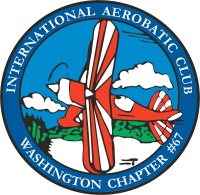 Name:    _________________________________________________Address: _________________________________________________               _________________________________________________Email:     _________________________________________________Home Phone:  ____________________________________________ Work Phone:  _____________________________________________Cell Phone:  ______________________________________________EAA Member Number:  _____________________________________IAC Member Number:  ______________________________________Are you a current aerobatic judge?        Yes       NoWould you like to become an aerobatic judge?        Yes       NoAre you interested in competing?        Yes       NoAircraft Type:  ______________________________________________N-Number:  ________________________________________________Competition Level:      Primary   Sportsman   Intermediate   Advanced   Unlimited   Don't know yet